AOA资产标签 TAG-B100 是一款主要应用于重要资产定位管理的标签，内部集成2.4G，配合基站通过阵列天线AOA算法，可实现重要资产的实时高精度定位。产品特性：产品功能：实时高精度定位、震动功能、低电报警功能；产品原理：AOA资产标签与基站工作在标准2.4G协议，通过阵列天线AOA角度算法，实现室内的30-50cm的高精度定位，采用纽扣电池供电，超低功耗，正常工作可达3年以上；产品特性：IP65工业级防水、超低功耗、定位精度30-50cm。产品参数：AOA资产管理标签TAG-B100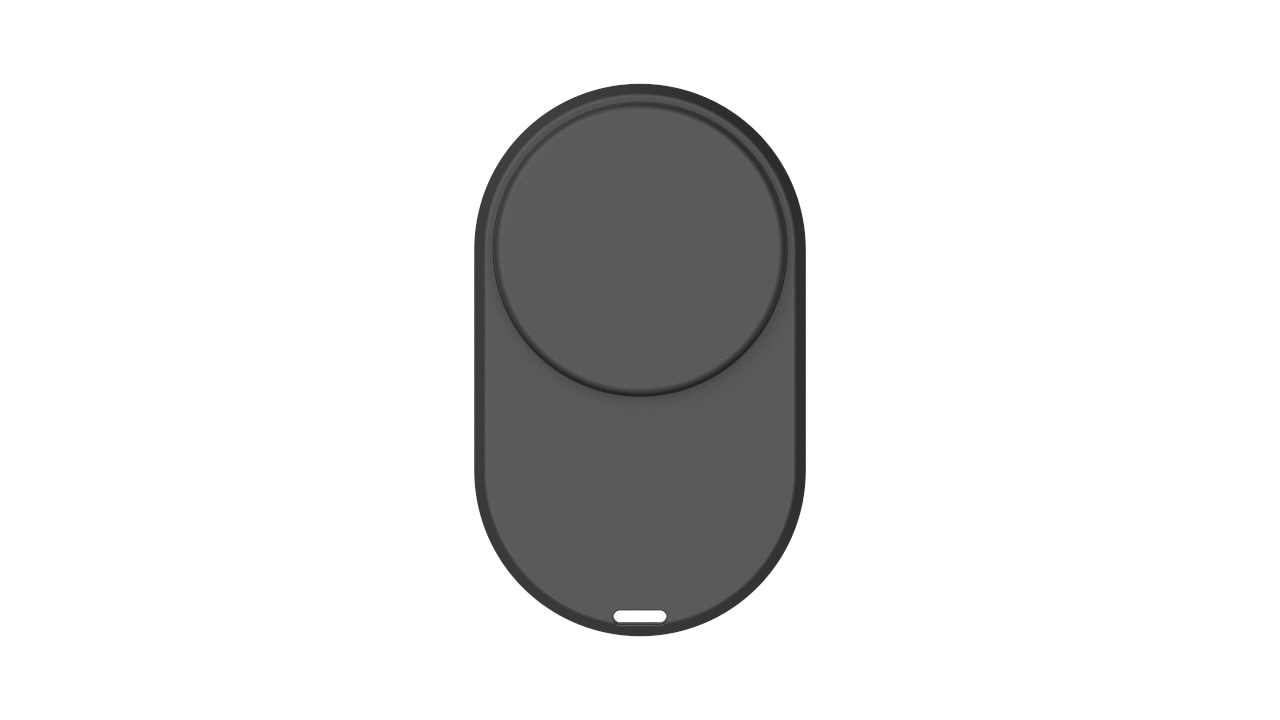 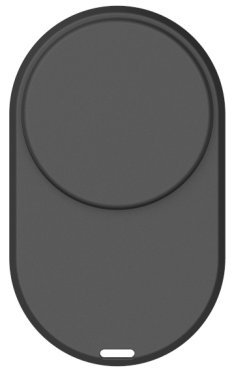 基本参数	基本参数	工作频段2.4GHz使用寿命3年以上（550MAH电池，正常频率）射频功率0dBm防护等级IP65工作温度0℃~60℃湿       度5%RH-95%RH（无凝露）重       量10g尺       寸50mm * 30mm * 7.9mm